Заказ на производство №____Заказ на изделие с конструктивными изменениями заказчика.                          Комплект мебели Monaco 700х480                    Напольный 3 ящика (ШхГхВ) 698х476х860Заказчик/тел ________________________________________Покупатель _________________________________________    Дата поступления заказа__________________________     __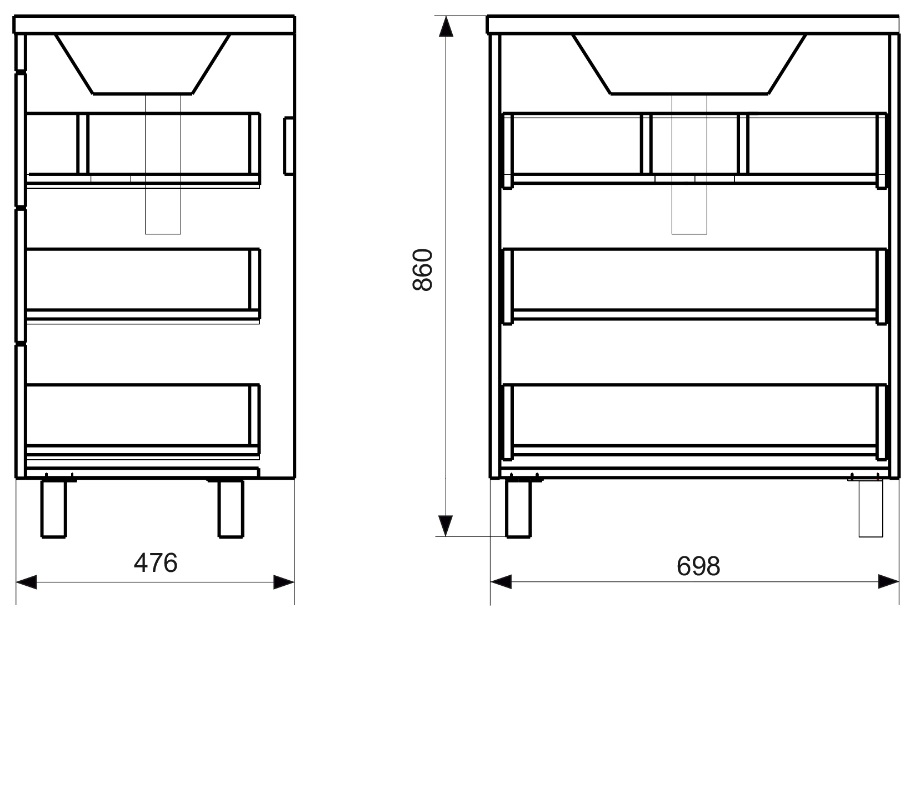 Дата поставки заказчику (заполняется ООО Эстет) _     _____Ответственный менеджер Эстет/Кристалл________________  Чертеж конструктивных изменений (указать все линейные размеры, центровки, подрезки, диаметры отверстий, подкрасок - ОБЯЗАТЕЛЬНО!). 